Информационная карта участника краевого конкурса «Учитель года Кубани – 2014»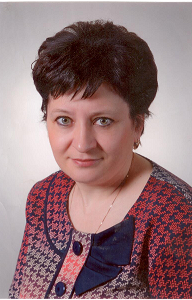  (номинация – «Учитель года Кубанипо основам православной культуры»)(поля информационной карты, выделенные курсивом, не обязательны для заполнения)СнисарьЛюдмила ВикторовнаПравильность сведений, представленных в информационной карте, подтверждаю:  ______________(_______________________________)  «____» __________20___г.В Оргкомитет краевого конкурса«Учитель года Кубани – 2014» Снисарь Людмилы Викторовны учителя основ православной культурыМуниципальное бюджетное общеобразовательное учреждение средняя общеобразовательная школа № 7 станицы Октябрьской муниципального образования Крыловский районзаявление. Я, Снисарь Людмила Викторовна, даю согласие на участие в краевом конкурсе «Учитель года Кубани – 2014» (номинация – «Учитель года Кубани по основам православной культуры») и внесение сведений, указанных в информационной карте участника финала конкурса, представленной муниципальным  бюджетным общеобразовательным учреждением  средней общеобразовательной  школой  № 7 станицы Октябрьской муниципального образования Крыловский район в базу данных об участниках краевого конкурса и использование, за исключением раздела 7 («Контакты»), в некоммерческих целях для размещения в Интернете, буклетах и периодических изданиях с возможностью редакторской обработки. «____» __________ 20____ г. ____________________                                                                                                             (подпись) Приложение № 3к Положению о краевом конкурсе«Учитель года Кубани – 2014»(номинация – «Учитель года Кубани по основам православной культуры»)В Оргкомитет краевого конкурса«Учитель года Кубани – 2014» ПРЕДСТАВЛЕНИЕ Управление образования администрации муниципального образования Крыловский районВыдвигаетСнисарь Людмилу Викторовну, учителя начальных классов, ОРКСЭ (ОПК) муниципального бюджетного общеобразовательного учреждения средней общеобразовательной школы № 7 станицы Октябрьской муниципального образования Крыловский районна участие в краевом конкурсе «Учитель года Кубани – 2014»                   (номинация – «Учитель года Кубани по основам православной культуры»).Руководительмуниципального органа управления образованиемЛобода Е.В.  			                      ________________  (подпись) М. П.  Общие сведенияОбщие сведенияОбщие сведенияМуниципальное образование Муниципальное образование МБОУ СОШ № 7Населенный пункт Населенный пункт Станица ОктябрьскаяДата рождения (день, месяц, год)Дата рождения (день, месяц, год)12 января 1968 г.Место рождения Место рождения Станица Октябрьская  Крыловского района Краснодарского краяАдрес личного сайта, страницы на сайте образовательного учреждения, блога и т. д., где можно познакомиться с участником и публикуемыми им материаламиАдрес личного сайта, страницы на сайте образовательного учреждения, блога и т. д., где можно познакомиться с участником и публикуемыми им материаламиАдрес школьного сайта в ИнтернетеАдрес школьного сайта в Интернетеhttp://school7.ucoz.ru2. Работа2. Работа2. РаботаМесто работы (наименование образовательного учреждения в соответствии с уставом) Место работы (наименование образовательного учреждения в соответствии с уставом) МБОУ СОШ № 7Занимаемая должность Занимаемая должность Учитель начальных классовПреподаваемые предметы Преподаваемые предметы Русский язык, литературное чтение, математика, окружающий мир, изобразительное искусство, технология, физическая культура, кубановедение, ОРКСЭ (ОПК)Классное руководство в настоящеевремя, в каком классе Классное руководство в настоящеевремя, в каком классе Классное руководство в 1 классеОбщий трудовой педагогический стаж (полных лет на момент заполнения анкеты) Общий трудовой педагогический стаж (полных лет на момент заполнения анкеты) Общий трудовой педагогический стаж – 26 летКвалификационная категория Квалификационная категория Первая квалификационная категорияПочетные звания и награды (наименования и даты получения) Почетные звания и награды (наименования и даты получения) Почётная грамота Министерства образования и науки Российской Федерации в рамках приоритетного национального проекта «Образование» 2006 год.Преподавательская деятельность по совместительству (место работы и занимаемая должность) Преподавательская деятельность по совместительству (место работы и занимаемая должность) 3. Образование3. Образование3. ОбразованиеНазвание и год окончания учреждения профессионального образования Название и год окончания учреждения профессионального образования Ленинградское педагогическое училище Краснодарского края, 1987 г.Специальность, квалификация по диплому Специальность, квалификация по диплому Преподавание в начальных классах общеобразовательной школы.Дополнительное профессиональное образование за последние три года (наименования образовательных программ, модулей, стажировок и т. п., места и сроки их получения)Дополнительное профессиональное образование за последние три года (наименования образовательных программ, модулей, стажировок и т. п., места и сроки их получения)Знание иностранных языков (укажите уровень владения) Знание иностранных языков (укажите уровень владения) Ученая степеньУченая степеньНетНазвание диссертационной работы (работ) Название диссертационной работы (работ) Основные публикации (в т.ч. брошюры, книги)Основные публикации (в т.ч. брошюры, книги)4. Общественная деятельность4. Общественная деятельность4. Общественная деятельностьУчастие в общественных организациях (наименование, направление деятельности и дата вступления)Участие в общественных организациях (наименование, направление деятельности и дата вступления)Профсоюзная организация учителей 1987 год.Участие в деятельности управляющего (школьного) советаУчастие в деятельности управляющего (школьного) совета5. Семья5. Семья5. СемьяСемейное положение (фамилия, имя, отчество и профессия супруга)Семейное положение (фамилия, имя, отчество и профессия супруга)Замужем.Снисарь Сергей Анатольевич. Военный пенсионер, инвалид II группы.Дети (имена и возраст)Дети (имена и возраст)Дочь Екатерина – 25 лет, дочь Анна – 21 год.6. Досуг6. Досуг6. ДосугХобби Хобби КулинарияСпортивные увлечения Спортивные увлечения Сценические талантыСценические таланты7. Контакты7. Контакты7. КонтактыМобильный телефон с междугородним кодом Мобильный телефон с междугородним кодом Сот. 8(905)4383591, дом. 8(86161)36591Рабочая электронная почта Рабочая электронная почта Личная электронная почтаЛичная электронная почтаs_snisar@mail.ru8. Профессиональные ценности8. Профессиональные ценности8. Профессиональные ценностиПедагогическое кредо участника Учитель! Он всегда в дороге,            В заботах, поиске, тревоге,                     И никогда покоя нет!                              Он сам себя всех строже судит,           Он весь земной, он рвётся в высь;        Не счесть, пожалуй, сколько судеб,            С его судьбой переплелись!                Учитель! Он всегда в дороге,            В заботах, поиске, тревоге,                     И никогда покоя нет!                              Он сам себя всех строже судит,           Он весь земной, он рвётся в высь;        Не счесть, пожалуй, сколько судеб,            С его судьбой переплелись!                Почему нравится работать в школе Люблю детей.Школа – это мир открытий. Она не даёт забыть о простом правиле жизни: «Век живи – век учись!»Люблю детей.Школа – это мир открытий. Она не даёт забыть о простом правиле жизни: «Век живи – век учись!»Профессиональные и личностные ценности, наиболее близкие участникуПунктуальность, исполнительность, умение работать в команде,оптимизм.Пунктуальность, исполнительность, умение работать в команде,оптимизм.В чем, по мнению участника, состоит основная миссия победителя конкурса «Учитель года Кубани по основам православной культуры – 2014»Основная миссия победителя конкурса состоит в повышении престижа профессии учителя в обществе.Основная миссия победителя конкурса состоит в повышении престижа профессии учителя в обществе.9. Приложения9. Приложения9. ПриложенияПодборка цветных фотографий в электронном виде:   1. Портретная – 1 шт.;   2. Жанровая (с учебного занятия, внеклассного мероприятия, педагогического совещания и т. п.) – 5шт.Представляется на компакт-диске в формате JPEG («*.jpg») с разрешением не менее 300 точек на дюйм без уменьшения исходного размераПредставляется на компакт-диске в формате JPEG («*.jpg») с разрешением не менее 300 точек на дюйм без уменьшения исходного размераИнтересные сведения об участнике, не раскрытые предыдущими разделами (не более 500 слов)Размышляя о профессии учителя, я поняла, чтостать идеальным педагогом очень сложно и практически невозможно, однако стремиться к совершенству нужно обязательно. Такое стремление заставляет непрерывно работать над собой, повышать свой профессиональный уровень, учиться у своих коллег чему-то новому. Я не могу не согласиться со словами К. Д. Ушинского, что «учитель живёт до тех пор, пока учится; как только он перестаёт учиться, в нём умирает учитель». Мой педагогический путь начался после окончания Ленинградского педагогического училища в 1987 году. С тех пор вот уже27 –й год подряд я спешу на уроки к своим ученикам. Главным девизом в своей работе считаю слова «гореть, а не тлеть». А иначе не стоит работать в школе. Инициатива, творчество и поиск новых идей – основные спутники на этом трудном, но невероятно интересном пути. Люблю свою профессию за то, что детство проживаю многократно. Работас детьми позволяет мне всегда оставаться молодой и никогда не унывать.Размышляя о профессии учителя, я поняла, чтостать идеальным педагогом очень сложно и практически невозможно, однако стремиться к совершенству нужно обязательно. Такое стремление заставляет непрерывно работать над собой, повышать свой профессиональный уровень, учиться у своих коллег чему-то новому. Я не могу не согласиться со словами К. Д. Ушинского, что «учитель живёт до тех пор, пока учится; как только он перестаёт учиться, в нём умирает учитель». Мой педагогический путь начался после окончания Ленинградского педагогического училища в 1987 году. С тех пор вот уже27 –й год подряд я спешу на уроки к своим ученикам. Главным девизом в своей работе считаю слова «гореть, а не тлеть». А иначе не стоит работать в школе. Инициатива, творчество и поиск новых идей – основные спутники на этом трудном, но невероятно интересном пути. Люблю свою профессию за то, что детство проживаю многократно. Работас детьми позволяет мне всегда оставаться молодой и никогда не унывать.Не публиковавшиеся ранее авторские статьи и разработки участника, которые хотел бы публиковать в средствах массовой информацииПредставляется на компакт-диске в формате DOC («*.doc») в количестве не более пятиПредставляется на компакт-диске в формате DOC («*.doc») в количестве не более пяти